Jeux pour l’anglaisJEU, EditeurPrixRègle du jeuExploitation pédagogiqueMes premiers pas en anglais, Clementoni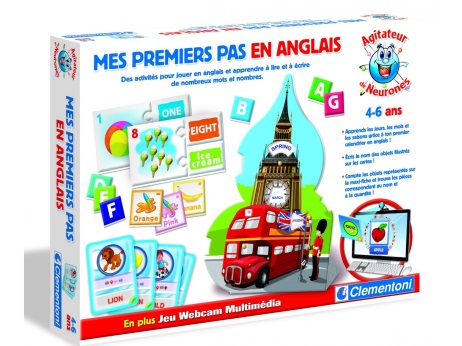 19,90 €Jeu de groupe ou jeu individuel : 1. Les enfants jouent à un jeu de memo en associant l’image et le mot. 2. Les enfants jouent en groupe en utilisant les supports qui permettent de cacher soit le mot en anglais, soit le dessin. Les supports sont présentés face à tous les élèves du groupe. Les enfants doivent retrouver la correspondance mot/image.Lexique : jours, mois, saisons en anglais, couleurs, objets courants, animauxBasic English, Diset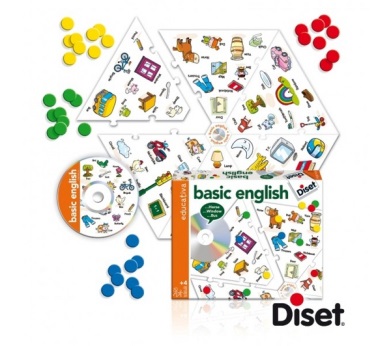 22,90 €Jeu de groupe ou jeu individuelA partir du CD, l’enfant entend, répète et retrouve l’image correspondante sur le plateau de jeu (les mots sont écrits sous les images).En groupe, chaque élève possède une couleur de jeton et doit placer son jeton sur les dessins retrouvés. Le gagnant est celui qui a placé le plus de jetons.Lexique : animaux, objets du quotidien, météo, nourriture, …J’apprends l’anglais, Amix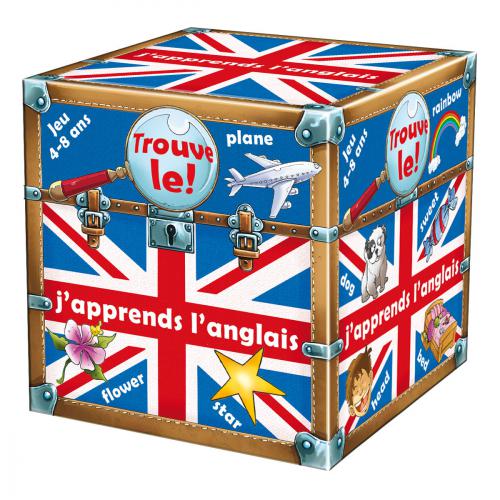 22,90 €Jeu en groupe de 5 ou 6 élèvesPossibilité d’adapter au cycle 2 et au cycle 3 (choix des images, supports visuels ou non).Un élève pioche une carte, prononce le mot en anglais écrit sur la carte (avec support visuel ou non, avec formulation « Do you have … ? ») : les autres membres du groupe cherchent, sur leur carte, l’élément demandé.LexiqueSyntaxe : « Have you got … ? », « Do you have … ? », “Do you see … ?”Apprenons l’anglais, BrainBox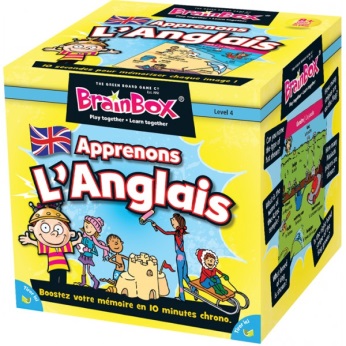 22,90 €Boîte de cartes avec :Au recto : une image représentant une scène. Le lexique visé est inscrit en français et en anglais. Au verso : Deux niveaux de 4 questions (niveau 1 : seuls quelques mots sont écrits en anglais ; niveau 2 : toute la phrase est en anglais)Jeu à 2 ou en groupeUn élève tient la carte dans sa main (le verso est visible du groupe, le recto du meneur uniquement). Il pose une question au groupe. Les élèves doivent y répondre en anglais.LexiqueFormulation de questionsRépondre à une question (nombre, couleur, oui/non, …)Turlututu, Zoch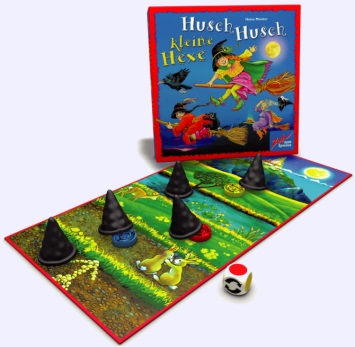 29,90 €Jeu de groupeUn élève lance le dé de couleur. Il demande aux autres enfants du groupe « Where is … ? ». L’enfant pointé doit trouver la sorcière pour la faire avancer.Lexique : les couleursFormulation : « Where is … ? »My quiz, Nathan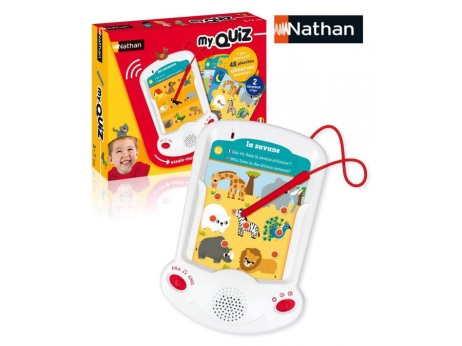 39,90 €Jeu individuel ou à deuxTablette avec jeux interactifs pour écouter48 planches interactives avec un styletLexique : animaux, maison, école, saisons, métiers, couleurs, formes, chiffres,…Qui est-ce ?, Hasbro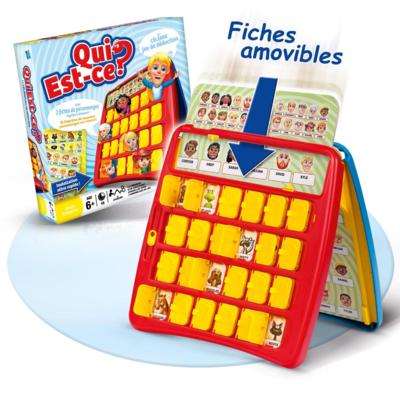 11,90 €Jeu à deuxJeu du « Qui est-ce ? »Lexique : les couleurs, les parties du visage, garçon/filles, vêtementsSyntaxe : « Are you … ? », « Have you got … ? »Halli Galli Exrême, Gigamic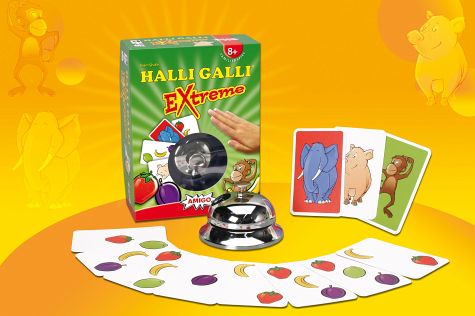 19,90 €Les élèves posent un à un une carte devant eux. Dès que 5 éléments identiques ont été posés, le premier qui dit « There are 5 … », remporte les cartes.Le « Halli Galli Extrême » propose également des contraintes supplémentaires : le singe ne mange pas de prunes …Lexique : fruits/légumes, nombresSyntaxe : forme affirmative/négative ; there areBazar bizarre, Gigamic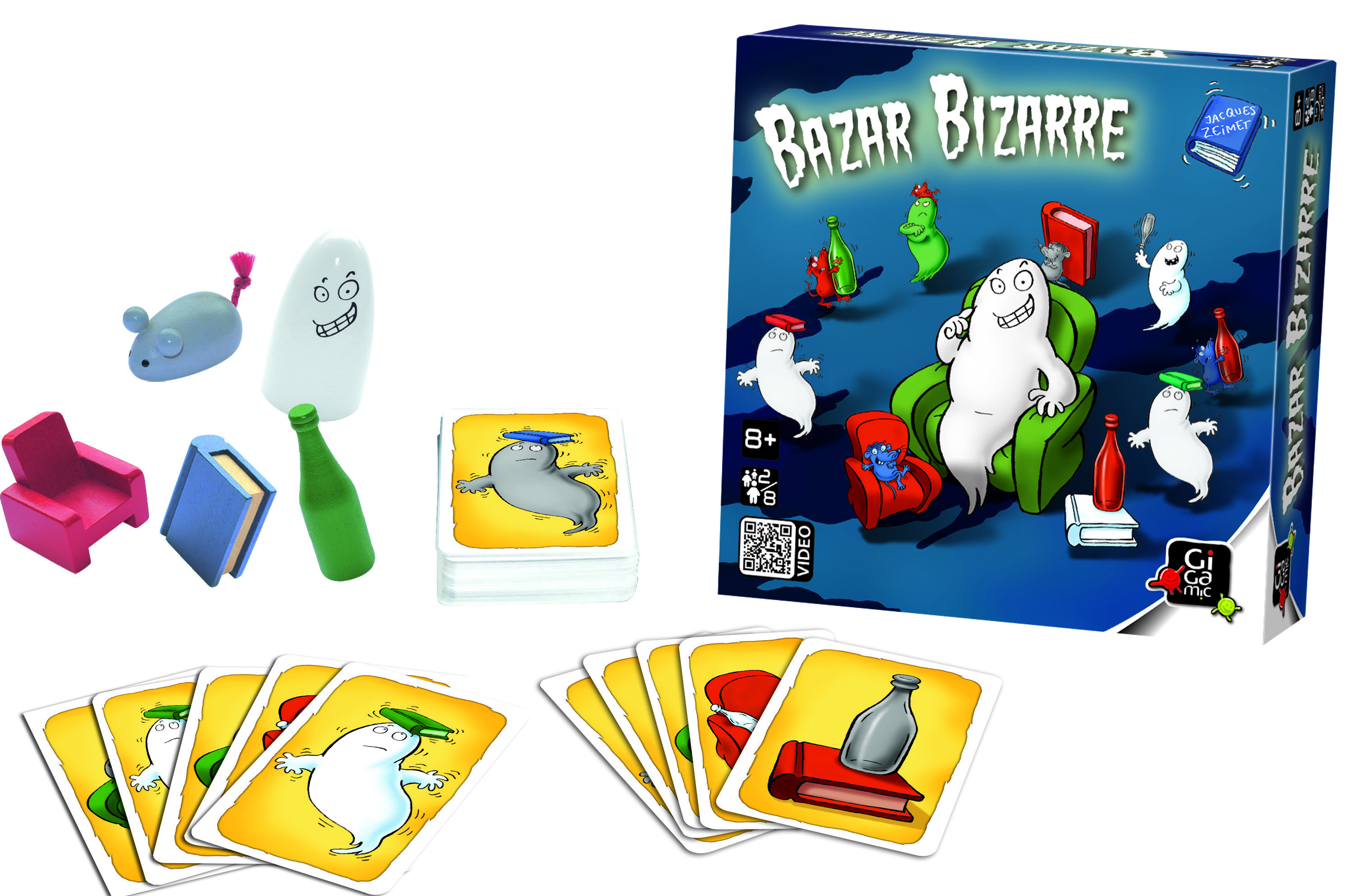 15,90 €Les élèves doivent trouver le plus rapidement possible l’élément disposé sur la table dont la couleur et la forme ne sont pas représentées sur la carte retournée. Ils doivent justifier leur choix en anglais.Syntaxe : forme affirmative/négativeLexique : couleurs/formes/ becauseImagidés, Gigamic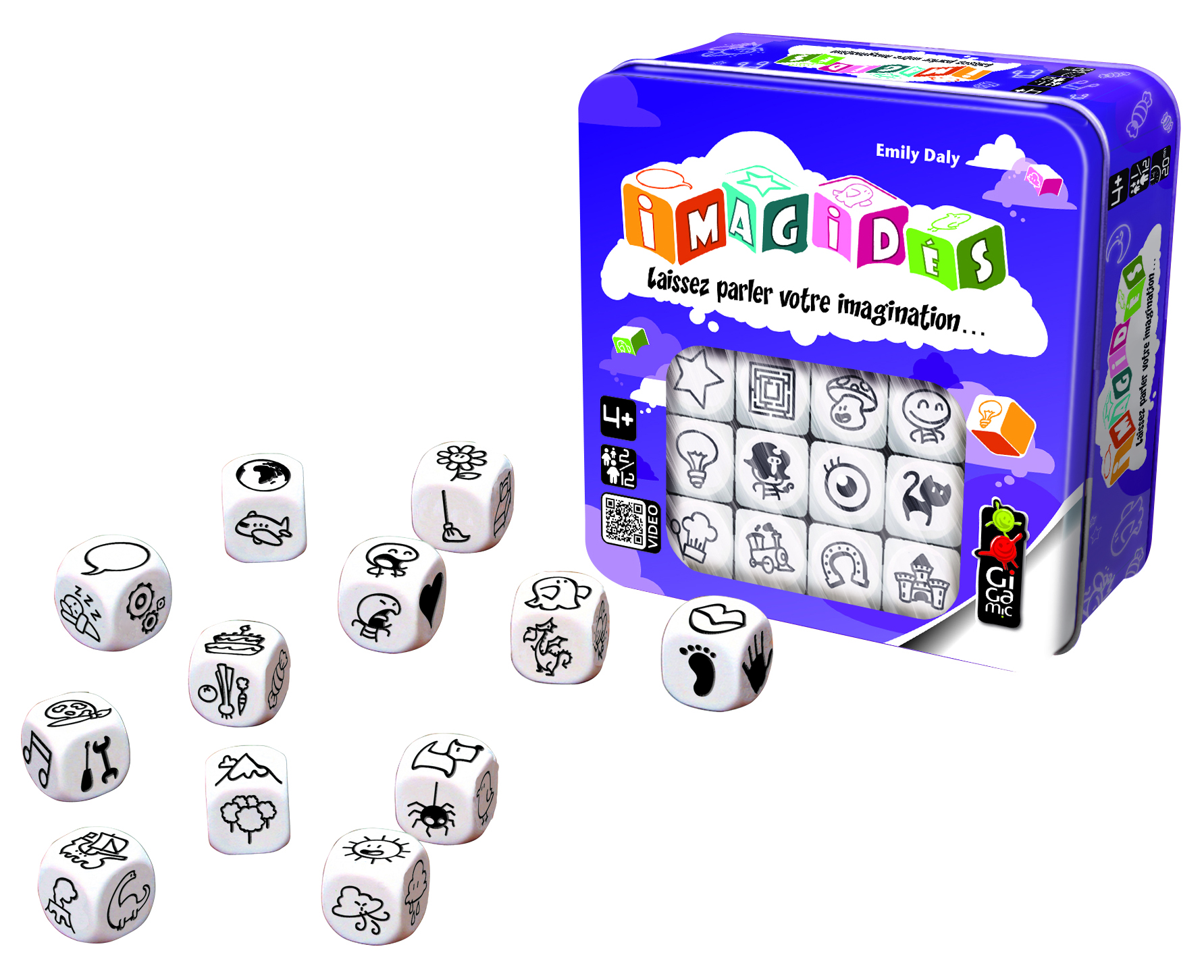 13,90 €Jeu en groupe de 4 ou 5 élèvesLes élèves lancent en même temps les dés. Le premier enfant capable de donner 3 noms d’éléments représentés par les dés remporte la partie.LexiqueJeu des 7 familles (les animaux sauvages), Cofalu3,50 €Jeu en groupeUn enfant demande à un de ses pairs une carte afin de construire une famille.Lexique : les membres de la famille, les animauxSyntaxe (Have you got … ?, répondre à une question).Jeu des 7 familles (les animaux), Piatnik5,50 €Jeu en groupeUn enfant demande à un de ses pairs une carte afin de construire une famille.Lexique : les membres de la famille, les animauxSyntaxe (Have you got … ?, répondre à une question).1, 2, 3 … Comptez !, Gigamic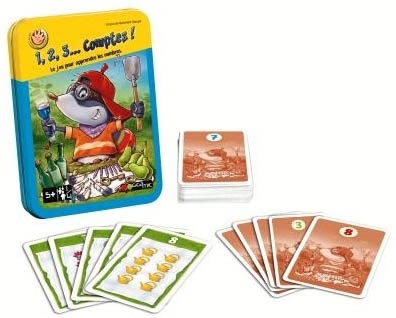 13,90 €Jeu en groupeUn enfant demande à un de ses pairs une carte afin de construire une famille de cartes (de 1 à 10).Syntaxe (Have you got … ?, répondre à une question).